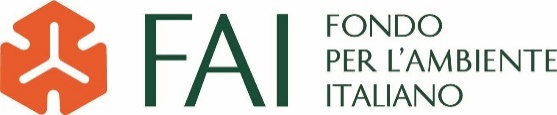 Il FAI-Fondo per l’Ambiente Italiano ETSpresenta la XII edizione diAgrumiSaperi e sapori dal MediterraneoMilano - Villa Necchi CampiglioSabato 10 e domenica 11 febbraio 2024Per dettagli e prenotazioni: www.faiagrumi.it Sabato 10 e domenica 11 febbraio 2024 Villa Necchi Campiglio, Bene del FAI-Fondo per l’Ambiente Italiano ETS a Milano, ospiterà la XII edizione di Agrumi, un fine settimana alla scoperta degli agrumi e dei loro aromi, colori e sapori. L’esposizione, allestita tra il giardino e il campo da tennis coperto della dimora, permetterà ai visitatori di conoscere un patrimonio di biodiversità tipica dei paesaggi mediterranei, rimanendo nel cuore della città, e di acquistare piante, frutti, mieli, birre aromatizzate, profumi, cosmetici, raffinati decori e altri prodotti selezionati sulla base della loro qualità e particolarità. Per la prima volta in mostra mercato si troveranno originali oggetti e arredi di design sostenibile per la casa e l’ufficio, realizzati con un biomateriale innovativo, organico e resistente, ottenuto dalla trasformazione di bucce d’arancia, scorze di limone e scarti di caffè.Due importanti novità caratterizzeranno l’edizione 2024: per la prima volta nel contesto della manifestazione, si terranno quattro speciali corsi di cucina dedicati agli agrumi, a cura di Lady Chef, associazione che fa parte della Federazione Italiana Cuochi. Durante ogni sessione, della durata di tre ore circa, i partecipanti potranno preparare un menu completo, dedicato a Puglia, Campania, Sicilia e Calabria con gli agrumi caratteristici di ciascuna regione, la cui consumazione costituirà il momento finale e conviviale dell’incontro. Inoltre, il pubblico potrà cimentarsi nel laboratorio di fotografia botanica a cura di Marco Beck Peccoz, professionista specializzato nelle immagini di dettagli naturalistici (le attività sono su prenotazione e a pagamento).Il fine settimana sarà arricchito da interessanti incontri: la presentazione del libro di Francesco Pavesi, Gli Agrumi dei Medici, sulla collezione appartenuta alla corte medicea, e una conversazione a quattro tra Giuseppe Barbera, autore del libro Agrumi. Una storia del mondo, Giorgia De Pasquale, architetto paesaggista, Fabio Moschella, imprenditore agricolo e già presidente del consorzio Limone di Siracusa IGP, e Davide Chiaravalli, vivaista: il dialogo verterà sugli agrumi in diversi ambiti, dalla cucina alla storia, dall’economia alla cultura, fino al paesaggio.* * *IL PROGRAMMA DETTAGLIATO DI “AGRUMI 2024” A VILLA NECCHI CAMPIGLIO, MILANOSabato 10, dalle ore 12 alle 18; domenica 11 febbraio, dalle ore 10 alle 18Sabato 10 e domenica 11 febbraio, alle ore 10.30 e 14.30Quattro speciali corsi di cucina dedicati agli agrumi, a cura di Lady Chef, associazione che fa parte della Federazione Italiana Cuochi. Durata: 3 ore. Costo: 120€ intero; 100€ iscritti FAI. Attività su prenotazione, posti limitati, 20 partecipantiSabato 10 alle ore 12.30, 14.15 e 16.45; domenica 11 febbraio alle ore 10.45, 12.15, 14.15 e 16.45Workshop di fotografia con Marco Beck PeccozIl workshop intende analizzare gli aspetti della macrofotografia botanica applicata agli agrumi e toccherà i temi dell’illuminazione, della composizione e della gestione della post-produzione di still life di agrumi. Ogni partecipante potrà portare la propria attrezzatura fotografica Format. Durata: 1 ora e 30. Costo: 60€ intero; 50€ iscritti FAI. Attività su prenotazione, posti limitati, 10 partecipantiSi ringraziano Fowa spa e FCF Foto&Video Gear Supplier per la sponsorizzazione tecnica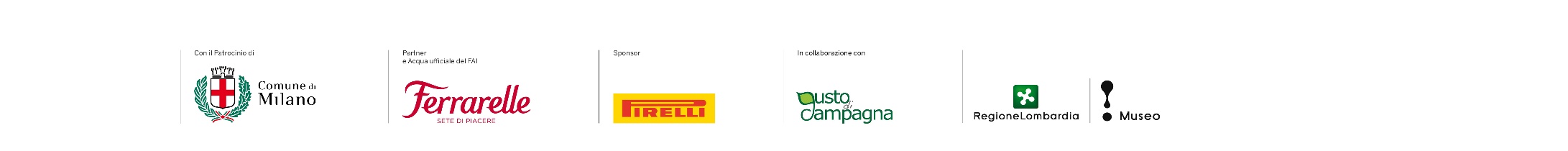 Domenica 11 febbraio, alle ore 12Conversazione a quattro tra Giuseppe Barbera, autore del libro Agrumi. Una storia del mondo, Giorgia De Pasquale, architetto paesaggista, Fabio Moschella, imprenditore agricolo e già presidente del consorzio Limone di Siracusa IGP, e Davide Chiaravalli, vivaista.Domenica 11 febbraio, alle ore 15Presentazione del libro di Francesco Pavesi, Gli Agrumi dei Medici, sulla collezione appartenuta alla corte medicea. Ne parla con Gianni Simonti, curatore della collezione di agrumi del Giardino di Boboli a Firenze.Entrambi i giorni, tutto il giornoPercorso olfattivo sensoriale a cura di Francesca Giuffrida, consulente d’arredo olfattivo - Catania e degustazione di caffè aromatizzato al limone a cura di Salvatore Iaccarino, FAI – Baia di Ieranto (NA).* * *Biglietti: Ingresso solo manifestazione: Intero 7 €; Ridotto (6-18 anni), Iscritti FAI e altre convenzioni 4 €; Bambini fino a 5 anni e disabili gratuito. Ingresso manifestazione + visita alla villa: Intero 16 €; Studenti 19-25 anni e Ridotto (6-18 anni) 10 €; Iscritti FAI e altre convenzioni 4 €; Bambini fino a 5 anni e disabili gratuito.Per informazioni e prenotazioni: Villa Necchi Campiglio, via Mozart 14, Milano. Telefono: 02 76340121; email: fainecchi@fondoambiente.itwww.villanecchicampiglio.it - www.fondoambiente.it www.faiagrumi.it Grazie alla collaborazione con l’associazione “L’abilità” all’interno del progetto “Bene FAI per tutti”, l’evento “Agrumi” è accessibile alle persone con disabilità intellettiva. In particolare, “L’abilità” ha redatto una brochure accessibile, scritta in linguaggio semplificato, che facilita la partecipazione all’evento di questo tipo di pubblico. La guida è composta da schede di introduzione all'evento e a Villa Necchi, un'agenda visiva che esplicita le attività che verranno proposte e una carta check-in da ritagliare e portare con sé all'evento. Testi facilitati e immagini garantiscono la comprensione dell'esperienza che si vivrà, permettendo la partecipazione delle persone con disabilità intellettiva in modo attivo.Oltre al materiale accessibile, l’équipe di “L’abilità” ha formato il personale del FAI dedicato all’evento affinché sia pronto ad accogliere e a interagire con questo tipo di pubblico.Con il Patrocinio del Comune di Milano.Il calendario “Eventi nei Beni del FAI 2024” è reso possibile grazie al fondamentale sostegno di Ferrarelle, partner degli eventi istituzionali e acqua ufficiale del FAI e al contributo di Pirelli, accanto al FAI dal 2006, che rinnova per il dodicesimo anno la sua storica vicinanza all’iniziativa.Gli espositori sono stati selezionati in collaborazione con l’associazione Gusto di Campagna.Villa Necchi Campiglio è museo riconosciuto da Regione Lombardia.FAI – Fondo Ambiente ItalianoUfficio comunicazione stampa e new media: Francesca Decaroli tel. 338.1229565; f.decaroli@fondoambiente.itUfficio comunicazione tv e radio: Novella Mirri tel. 06.68308756; 334.6516702; n.mirri@fondoambiente.it